   			AL REFERENTE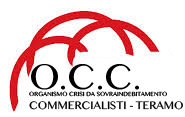 	                       PRESSOL’OCC DELL’ORDINE DOTTORI COMMERCIALISTI DI TERAMOOggetto: Istanza per la nomina di un Gestore della Crisi ai fini dell’accesso alle procedure di composizione della crisi da sovraindebitamento ai sensi della Legge n.3/2012.Il/la sottoscritto/a (cognome e nome) ________________________________________________________ nato/a  __________________________ il ______________ e residente a  ___________________________ in Via/Piazza ______________________, Codice Fiscale ______________________________, nella propria qualità di __________________________ della (indicare la natura giuridica) _______________________ denominata _____________________________________________________________________________, con sede in ___________________________,  Via/Piazza ________________________________________, Codice Fiscale ________________________________; Partita IVA____________________________________; PEC_________________________________________________; E-mail________________________________premessodi versare in una situazione di sovraindebitamento così come definita dall’art. 6 della Legge n.3/2012, in relazione ad obbligazioni assunte nell’esercizio della propria attività, tale da determinare una rilevante difficoltà ad adempiere regolarmente alle proprie obbligazioni;che ha intenzione di avvalersi di una delle procedure di cui alla Legge n.3/2012;che  non è soggetto o assoggettabile a procedure concorsuali diverse da quelle regolate dal Capo II della Legge n.3/2012;che non ha fatto ricorso, nei precedenti cinque anni, ai procedimenti di cui alla Legge n.3/2012;che non ha subito, per cause a lui imputabili, uno dei provvedimenti di cui agli art.14 e 14 bis della Legge n.3/2012;di essere a conoscenza del Regolamento dell’OCC-Commercialisti Teramo, approvato dal Consiglio dell’Ordine dei Dottori Commercialisti e degli Esperti Contabili di Teramo, pubblicato sul sito dell’Ordine alla pagina www.occteramo.it;che si impegna sin da ora a collaborare con l’ OCC-Commercialisti  Teramo, fornendo allo stesso ogni documentazione utile alla ricostruzione della sua effettiva situazione economica e patrimoniale;che  è  assistito, nella predisposizione del piano/accordo,  dal Avv/Dott_______________________ con studio in ___________________ Via ___________________ Pec__________________________________   che indica, quale Gestore ausiliario del debitore, il Avv./Dott_______________________________ iscritto presso codesto Organismo.tutto ciò premesso, il/la  sottoscritto/a  (come sopra rappresentato) chiedea codesto Organismo, verificata la sussistenza formale dei presupposti di ammissibilità, la nomina di un Gestore della Crisi , ai sensi degli artt.  2 lettera f) e 10  comma 2 )  del DM n.202/2014, ai fini dell’accesso alle procedure di composizione della crisi da sovraindebitamento, ai sensi della Legge n.3/2012.Consapevole delle sanzioni previste al primo comma dell’art.16 della Legge n. 3/2012allegaDocumento d’identità e codice fiscale del richiedente.Prospetto con l’indicazione delle attività e delle passività.Visura Camerale.Copie degli ultimi tre bilanci di esercizio.Copie delle ultime tre dichiarazioni dei redditi.In caso di attività con dipendenti: Riepilogo Libro Unico del Lavoro. Ricevuta del bonifico di € 244 di acconto, a favore dell’Ordine dei Dottori Commercialisti e degli Esperti Contabili di Teramo, da versare sul conto corrente bancario presso Banca Banca Di Castiglione Messer Raimondo e Pianella con IBAN IT45P0847315302000000033294.Informativa Privacy.Modulo comunicazione clienti per codice Destinatario/Univoco e PECCon osservanza. Luogo e data ____________________________ Firma ___________________________________________ 